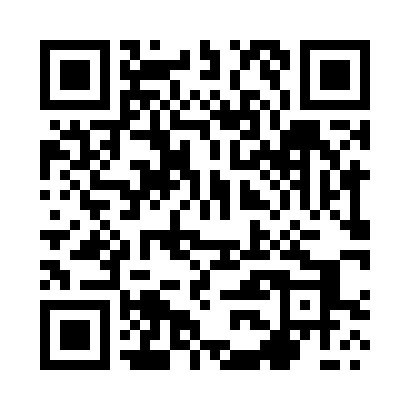 Prayer times for Walentowo, PolandMon 1 Apr 2024 - Tue 30 Apr 2024High Latitude Method: Angle Based RulePrayer Calculation Method: Muslim World LeagueAsar Calculation Method: HanafiPrayer times provided by https://www.salahtimes.comDateDayFajrSunriseDhuhrAsrMaghribIsha1Mon4:136:1712:485:147:199:152Tue4:106:1512:475:157:219:183Wed4:076:1212:475:177:239:204Thu4:046:1012:475:187:259:225Fri4:016:0812:465:197:269:256Sat3:586:0512:465:207:289:277Sun3:556:0312:465:227:309:308Mon3:526:0112:465:237:329:329Tue3:495:5812:455:247:349:3510Wed3:455:5612:455:257:359:3711Thu3:425:5412:455:277:379:4012Fri3:395:5112:455:287:399:4313Sat3:365:4912:445:297:419:4514Sun3:325:4712:445:307:429:4815Mon3:295:4412:445:327:449:5116Tue3:255:4212:445:337:469:5417Wed3:225:4012:435:347:489:5718Thu3:195:3812:435:357:509:5919Fri3:155:3612:435:367:5110:0220Sat3:115:3312:435:377:5310:0521Sun3:085:3112:435:397:5510:0822Mon3:045:2912:425:407:5710:1123Tue3:015:2712:425:417:5810:1424Wed2:575:2512:425:428:0010:1825Thu2:535:2312:425:438:0210:2126Fri2:495:2112:425:448:0410:2427Sat2:455:1812:415:458:0510:2728Sun2:415:1612:415:468:0710:3129Mon2:375:1412:415:488:0910:3430Tue2:335:1212:415:498:1110:38